Offene Fragen digital (Fachpraktiker*innen)
„Die gesetzliche Krankenversicherung“Aufgabe: Bitte beantworten Sie mit Hilfe der Wortwolke die nachfolgenden Fragen 
1. Wozu dient die Krankenversicherung?
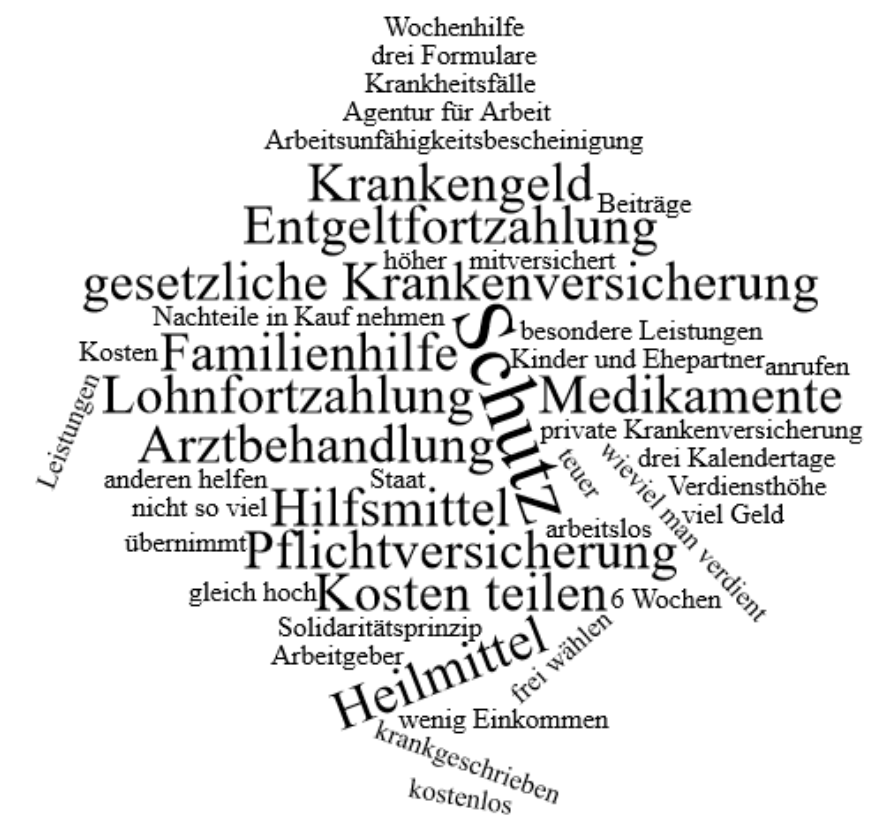 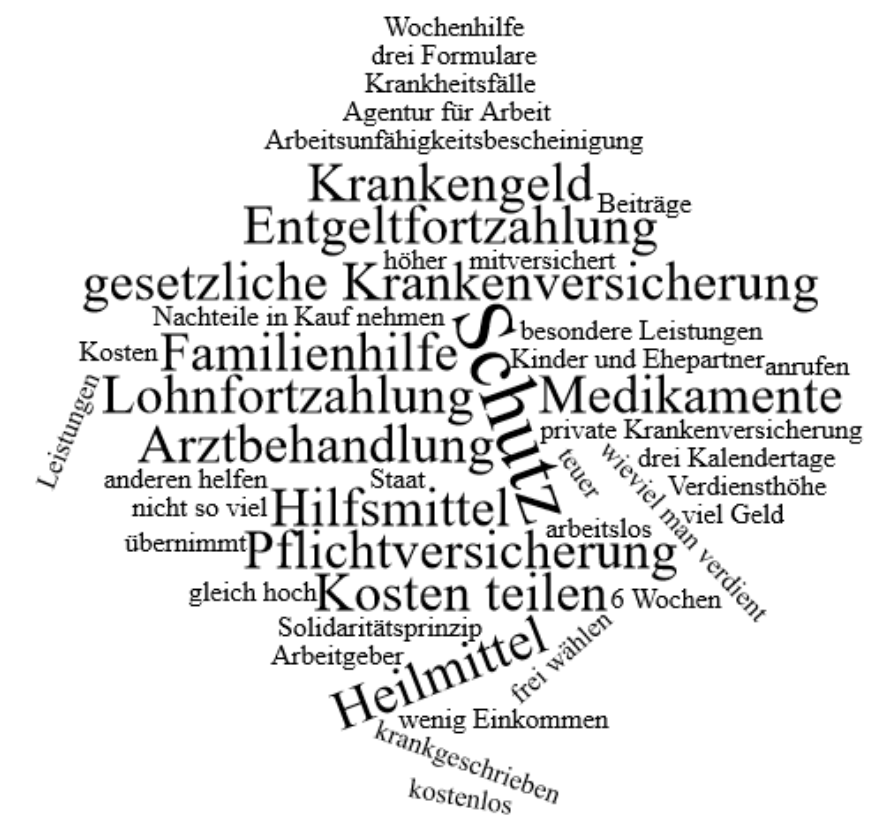 
2. Wer muss in Deutschland eine Krankenversicherung haben?

3. Wer zahlt die Beiträge zur Krankenversicherung bei Arbeitslosigkeit?

4. Wodurch unterscheiden sich Private Krankenversicherung und Gesetzliche 
    Krankenversicherung?5. Wonach richtet es sich, welcher Krankenkasse man angehört?

6. Wer legt die Höhe der Beiträge zur Krankenversicherung fest?
7. Wer bezahlt die Beiträge zu der Krankenversicherung?

8. Wovon hängt die Höhe der Beiträge zur Gesetzlichen Krankenversicherung ab?

9. Erklären Sie bitte das Solidaritätsprinzip.10. Bitte nennen Sie mindestens vier Leistungen der Gesetzlichen Krankenversicherung. 

11. Was müssen Sie tun, wenn Sie krank werden und nicht zur Arbeit gehen können?

12. Sie erhalten bei einer Krankschreibung drei Formulare. Für wen sind diese 
     Formulare bestimmt?

13. Bis wann müssen Sie die AU Ihrem Arbeitgeber vorlegen?

14. Erklären Sie, was man unter „Entgeltfortzahlung“ versteht.



16. Welche Leistung erhält man, wenn man länger als sechs Wochen krankgeschrieben 
       ist?


